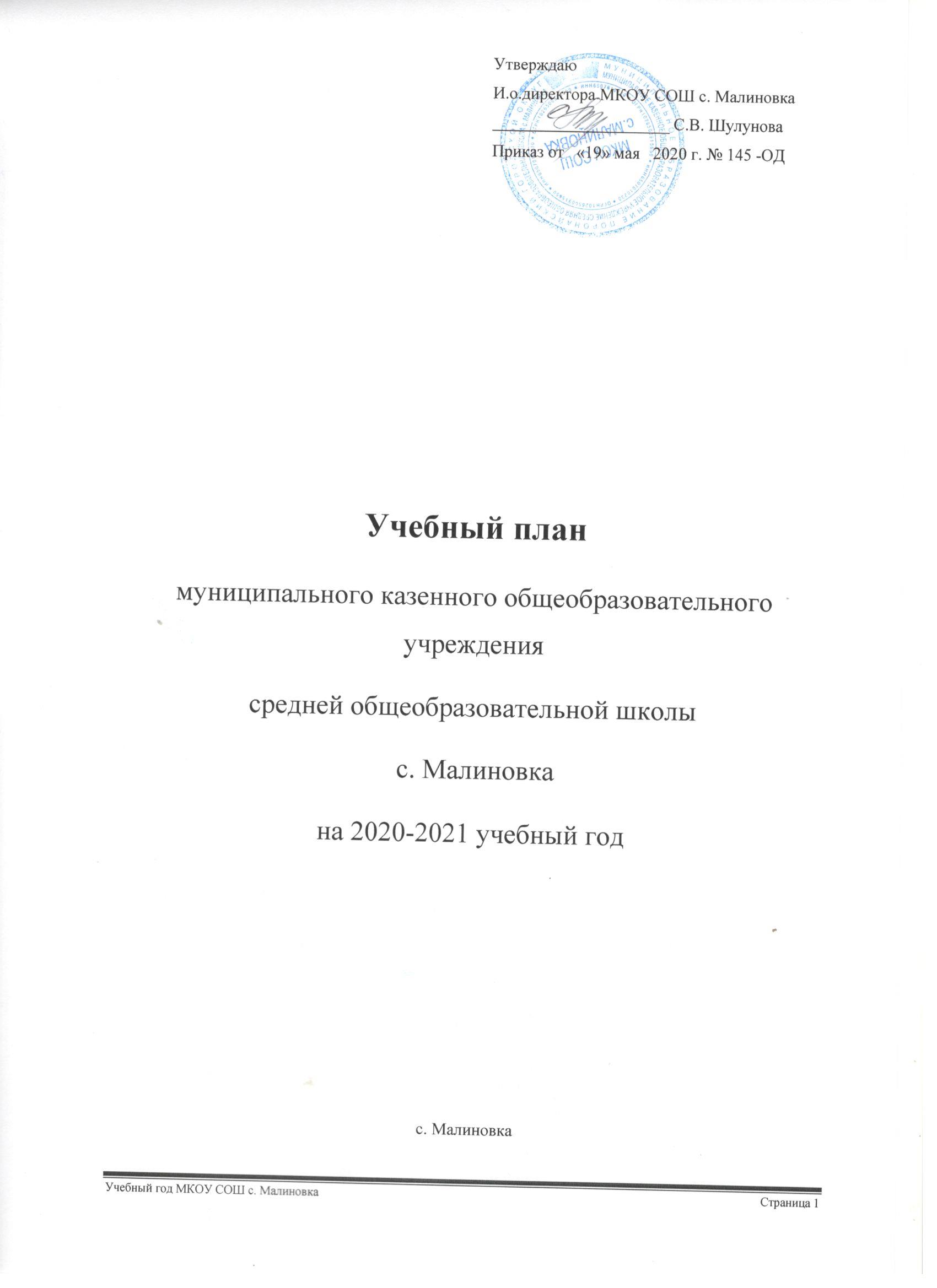 УЧЕБНЫЙ ПЛАН на 2020-2021 учебный год.( ДОПОЛНИТЕЛЬНОЕ ОБРАЗОВАНИЕ)Дополнительное образование - это такая сфера деятельности, которая даёт возможность детям развивать творческие способности, воспитывать в себе такие качества, как активность, свобода взглядов и суждений, ответственность, увлечённость и многое другое. Целью дополнительного образования являются выявление и развитие способностей каждого ребенка, формирование духовно богатой, свободной, физически здоровой, творчески мыслящей личности, обладающей прочными базовыми знаниями, ориентированной на высокие нравственные ценности, способной впоследствии на участие в развитии общества.Школа реализует основные задачи дополнительного образования детей через образовательно-воспитательный процесс, доминантной которого является развитие мотивации ребенка к творчеству, познанию, саморазвитию. Учебный план по дополнительному образованию разработан на основе учета интересов учащихся. В 2020-2021 учебном году образовательный процесс  будет реализовываться по 3 образовательным программам дополнительного образования. Школа реализует программы по следующим направленностям образовательной деятельности:физкультурно-спортивное;туристко-краеведческое;социально-педагогическое.Данный учебный план отражает:образовательную деятельность творческих объединений;количество групп/детей, занимающихся в объединении;недельную нагрузку на детей по освоению основного вида образовательной деятельности;направленность деятельности;недельную нагрузку на педагогов дополнительного образования.Творческие объединения комплектуются из детей в возрасте от 5 до 18 лет. Продолжительность 1 занятия не превышает 40 минут с обязательным перерывом между занятиями 20 минут.Расширение форм и методов учебно-воспитательной работы направлено на мотивацию обучения, на творческую и поисковую активность детей во всех сферах деятельности. Принцип совместного творчества, в котором приобретается опыт информационно-коммуникативной культуры, предполагает вклад каждого в получение общих результатов, позволяет проявить уникальность личности каждого ребёнка. Ребёнок выступает в таком обучении не объектом педагогического управления, а активным субъектом общения и деятельности.№Объединение                               Количество группКоличество детей в одной группеВсего обучающихся в объединенииЧисло занятий в неделюПродолжительность занятийНедельная нагрузка на обучающегосяСрок освоения программы1. Физкультурно-спортивная направленность1. Физкультурно-спортивная направленность1. Физкультурно-спортивная направленность1. Физкультурно-спортивная направленность1. Физкультурно-спортивная направленность1. Физкультурно-спортивная направленность1. Физкультурно-спортивная направленность1. Физкультурно-спортивная направленность1Волейбол   11010240232. Туристко -краеведческое 2. Туристко -краеведческое 2. Туристко -краеведческое 2. Туристко -краеведческое 2. Туристко -краеведческое 2. Туристко -краеведческое 2. Туристко -краеведческое 2. Туристко -краеведческое 2. Туристко -краеведческое 1Юный турист188240233. Социально-педагогическое3. Социально-педагогическое3. Социально-педагогическое3. Социально-педагогическое3. Социально-педагогическое3. Социально-педагогическое3. Социально-педагогическое3. Социально-педагогическое3. Социально-педагогическое1Российское движение школьников18824023